How To Schedule a Covid Test Via MyChartLog into created Mychart account.Click on “menu” located on the top right hand of the screen (highlighted below)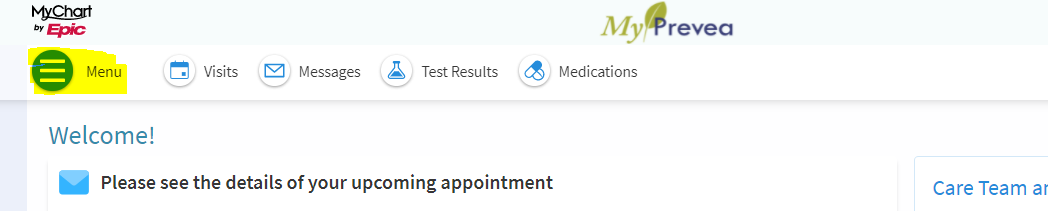 Click on the first option “covid 19 test/vaccine”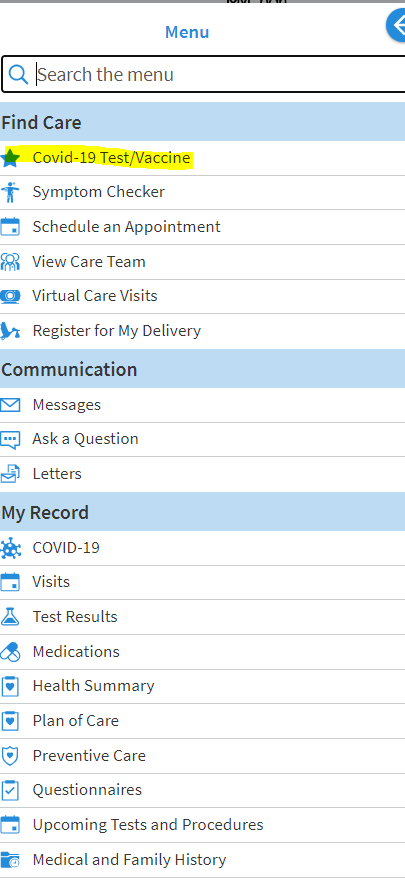 Click on the “students/staff” section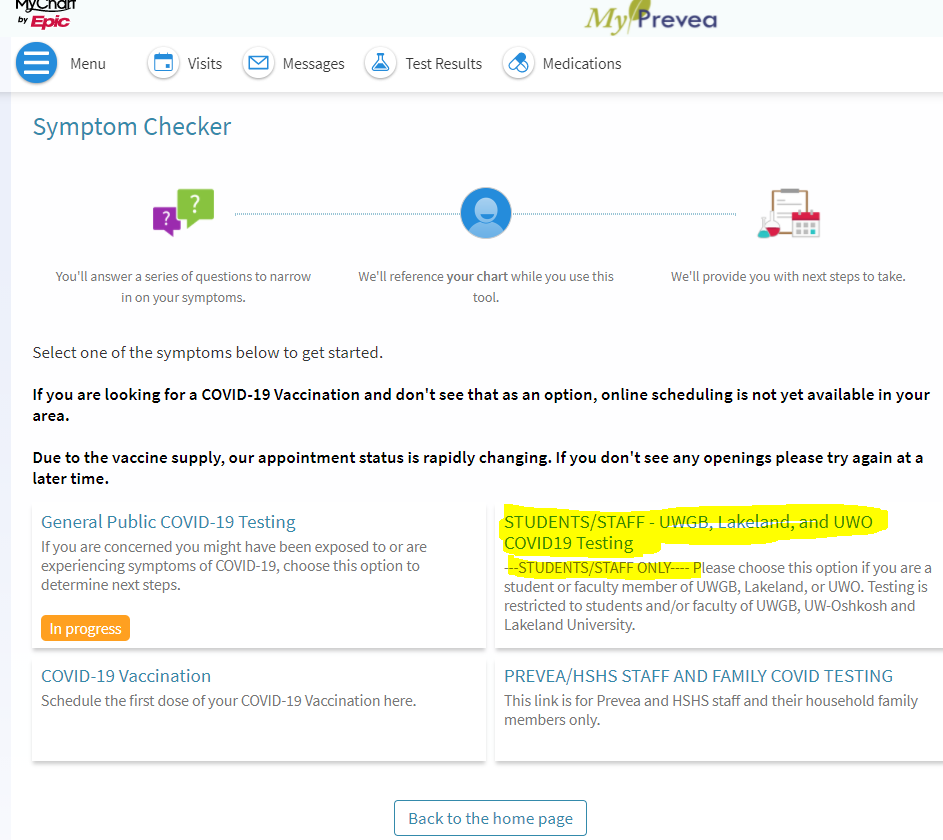 Read and accept the terms of use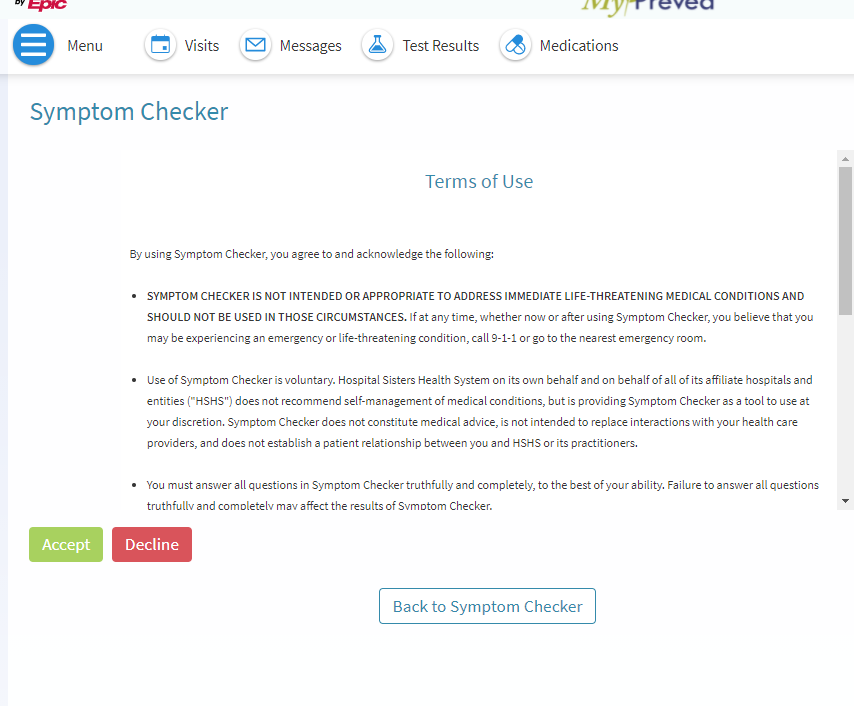 Choose the “UW Green Bay” campus and press continue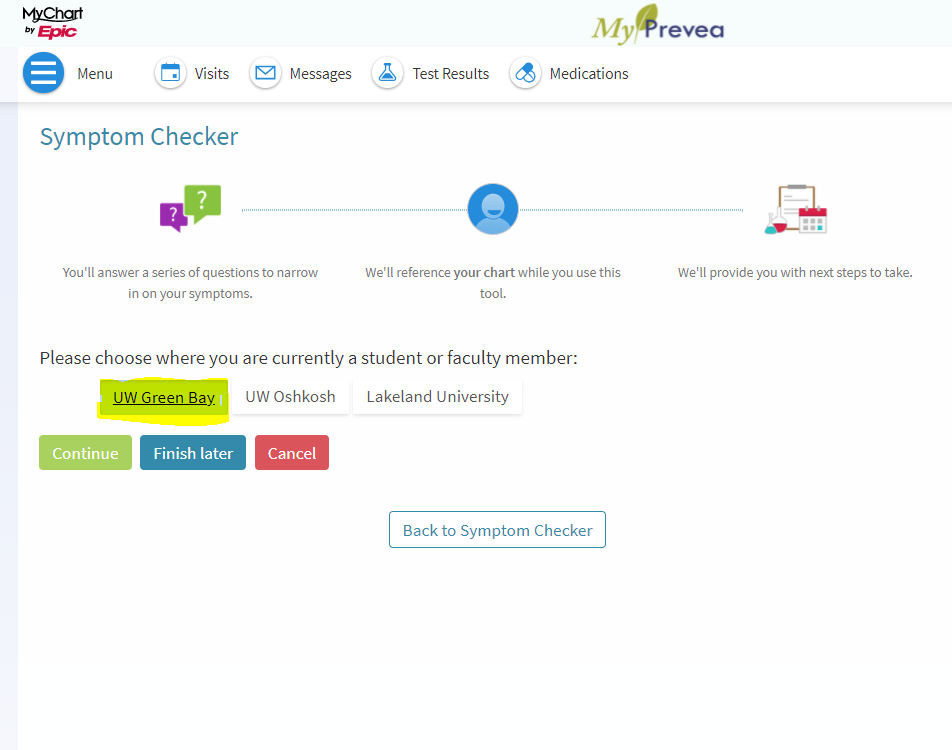 Choose “student” and press continue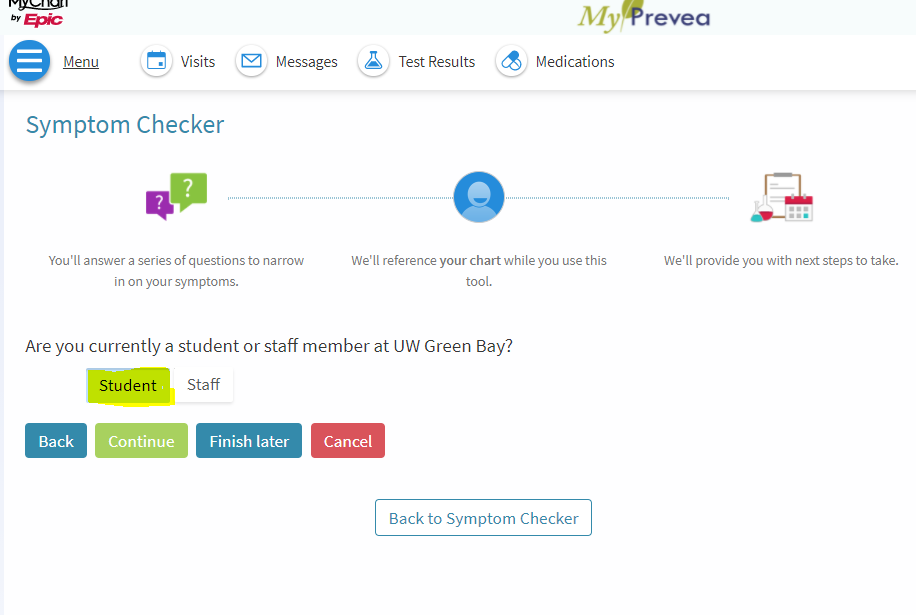 Choose “myself” if scheduling for yourself and press continue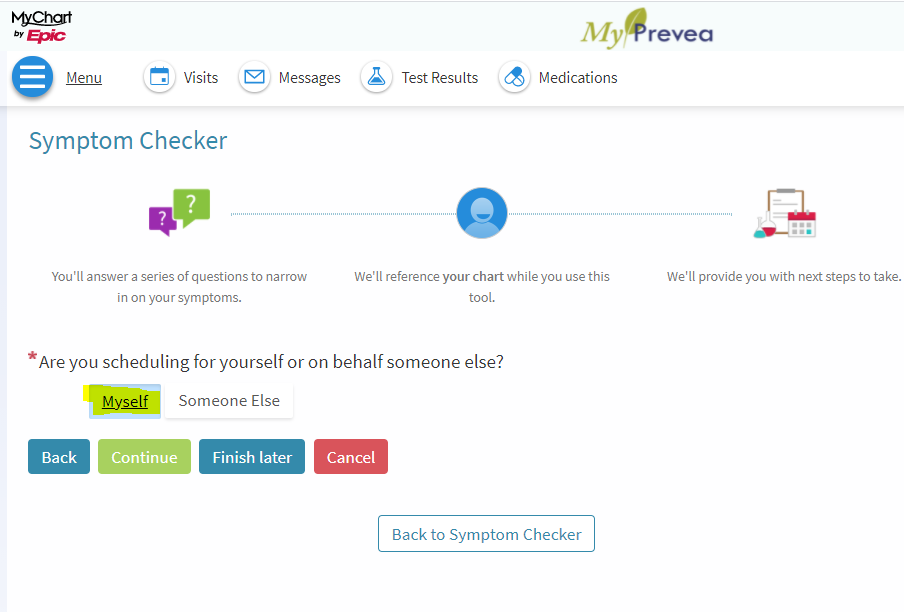 Answer the questions listed below and press continue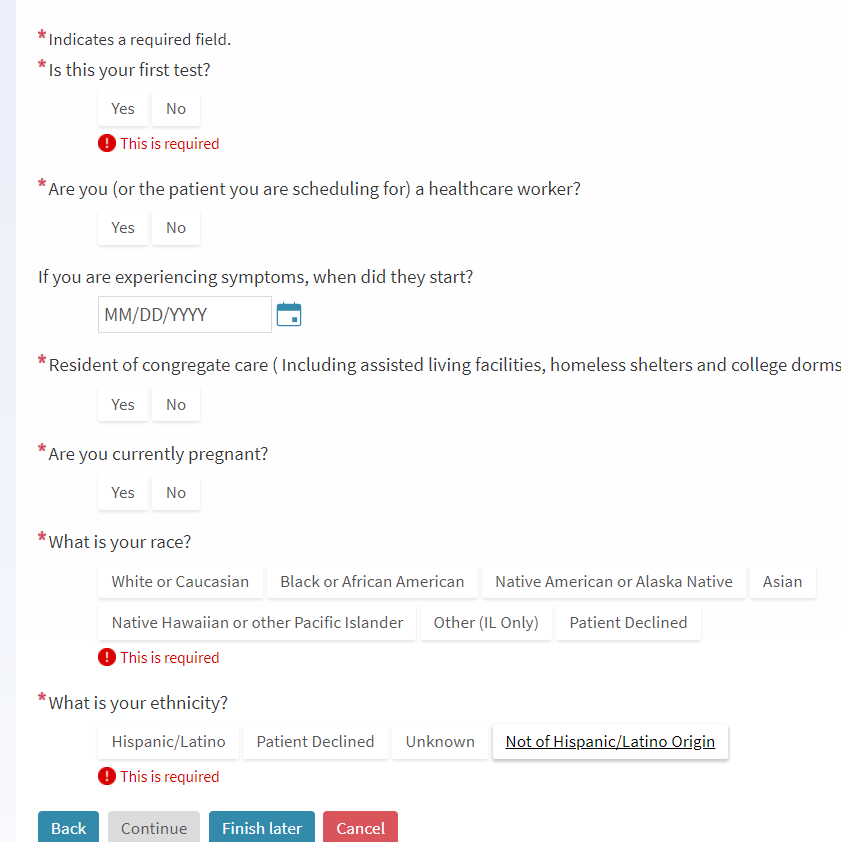  Choose that you are a on campus resident.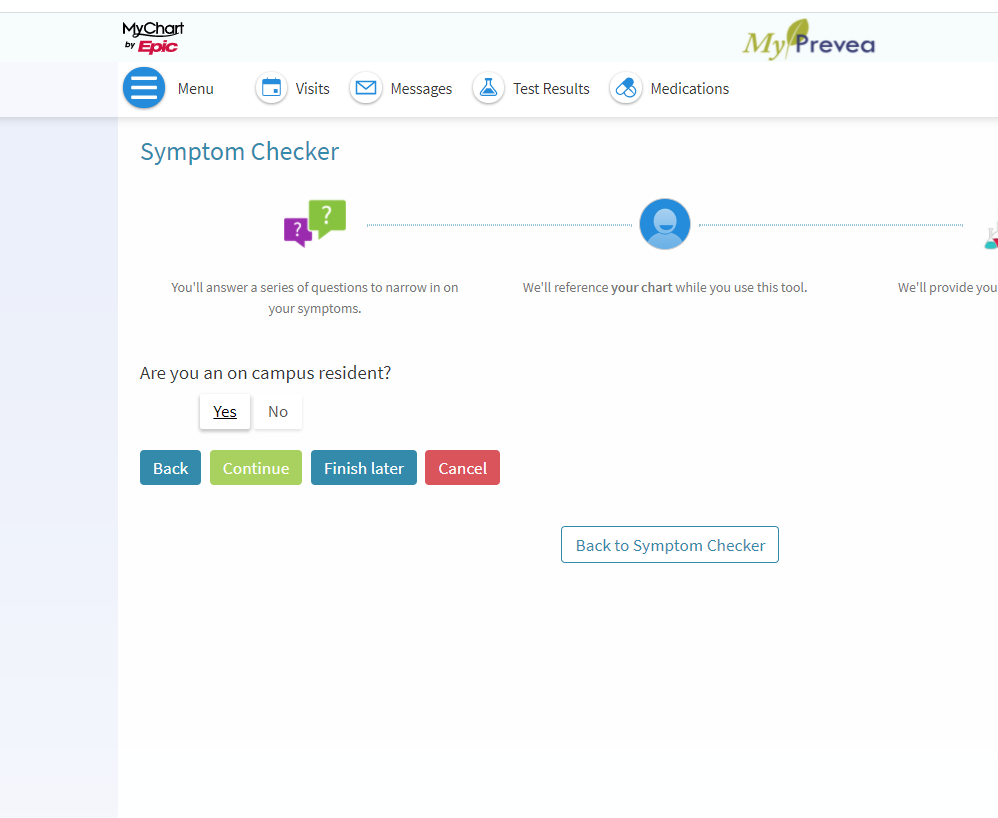 Select your reason for testing-if this is for weekly antigen/surveillance testing, select that option 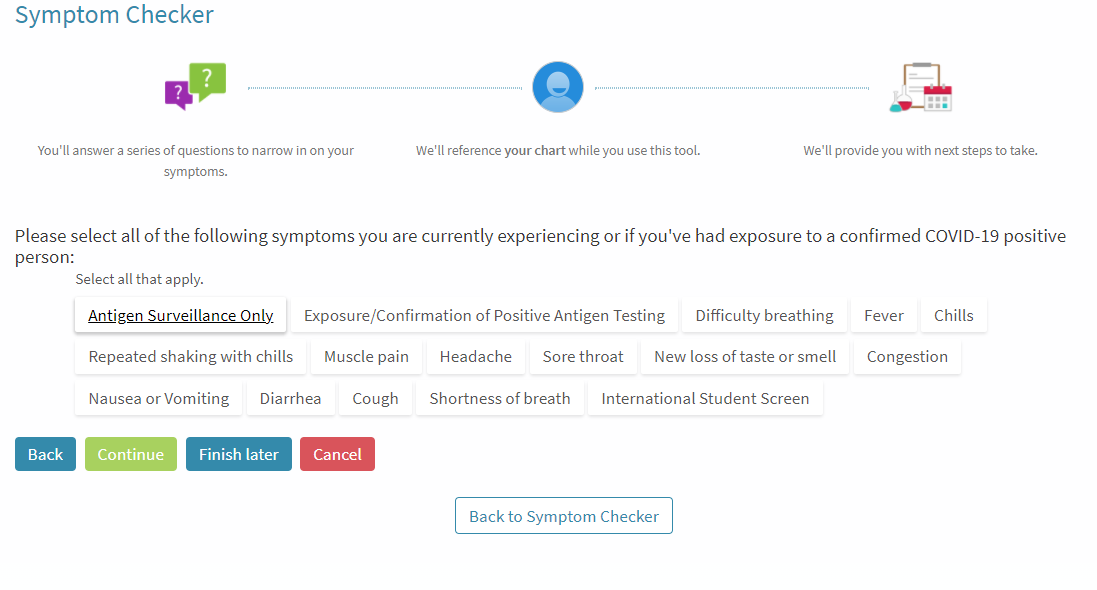  Read and acknowledge that results are disclosed to the university.  By acknowledging this you are giving permission for the results to be released to the university.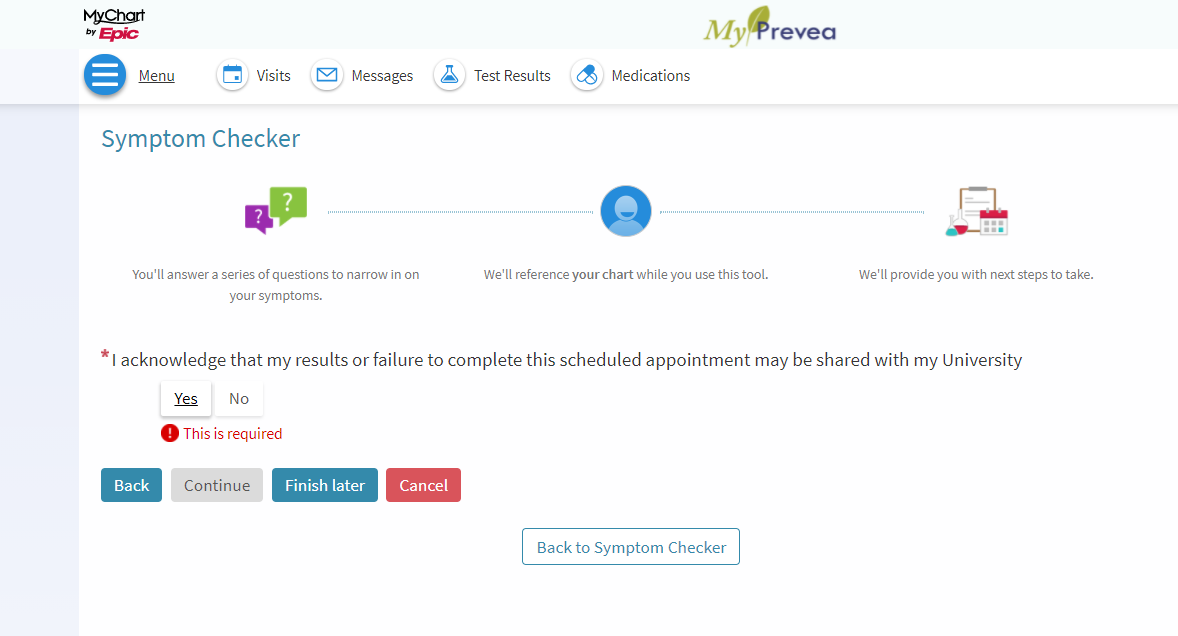  Click “I accept this recommendation” and “schedule appointment”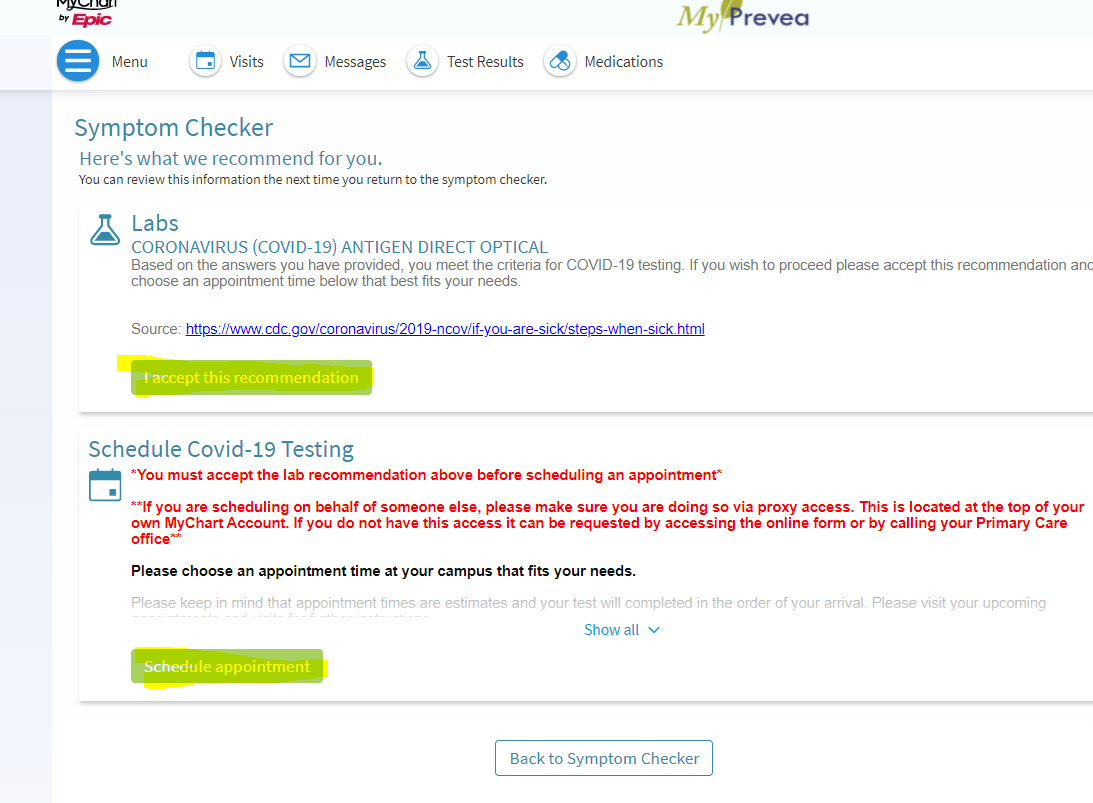 Choose an appointment time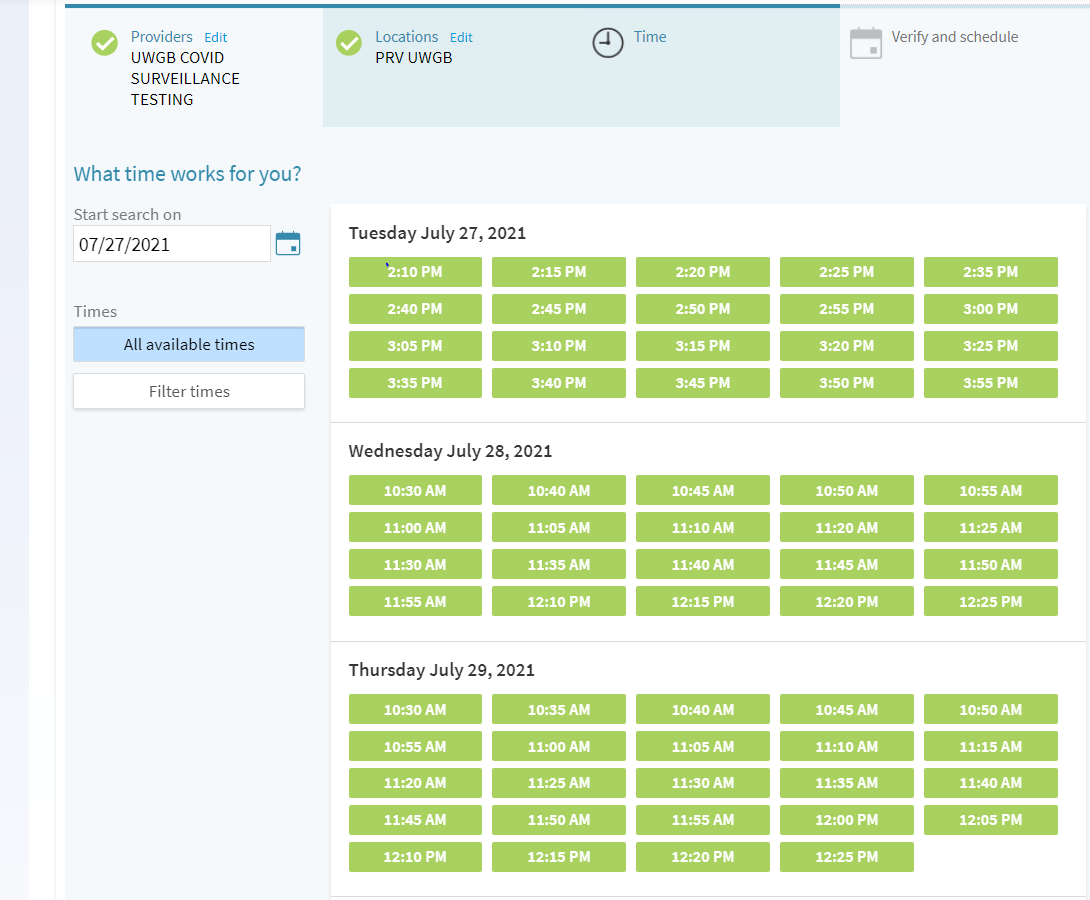  Free type reason for visit-this can be left blank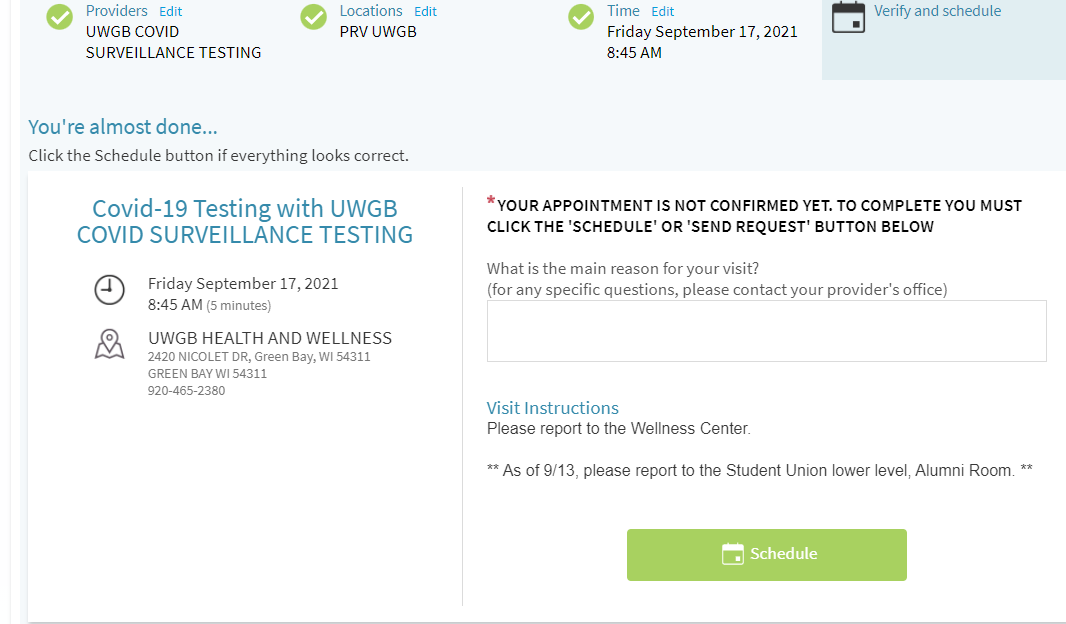 